PROCEDURA PRZYJMOWANIA NOWEGO CZŁONKA DO WKŁ „TROP”Złożenie deklaracji i opłata wpisowaZarząd koła przeprowadza rozmowę kwalifikacyjną przed lub po złożeniu przez kandydata deklaracji o przyjęcie w poczet członków koła.członkostwo w PZŁ i kołach łowieckich, funkcjeszczególne zainteresowania: kynologia, sokolnictwo, strzelectwo, tradycje łowieckie, zawód wyuczony i wykonywany. miejsce zamieszkaniareferencjeOsoba składająca deklarację celem przyjęcie do koła, zobowiązana jest zgodnie z § 36 ust.2 Statutu PZŁ, przed rozpatrzeniem deklaracji przez zarząd koła uiścić jednorazową opłatę wpisową w wysokości 10-krotnie obowiązującej składki rocznej na PZŁ.za rok 2018 i 2019, składka roczna wynosi 320 zł.Zarząd zgodnie z § 37 ust. 2 Statutu PZŁ podejmuje decyzję o przyjęciu lub nieprzyjęciu kandydata do WKŁ „Trop” na najbliższym posiedzeniu zarządu. Przyjęcie członka do koła potwierdza się podpisami złożonymi na deklaracji przez prezesa i trzech członków zarządu.W przypadku nie przyjęcia kandydata do koła, zarząd zobowiązany jest zwrócić opłatę wpisową w ciągu 7 dni od dnia, w którym zarząd odmówił przyjęcia kandydata w poczet członków WKŁ „Trop”. Zainteresowany może odwołać się od negatywnej decyzji zarządu do WZC koła.Wpłaconą kwotę należy zwrócić niezależnie czy zainteresowany złożył odwołanie do walnego zgromadzenia czy też nie.Zgodnie z § 74 ust.1 punkt 3a, ewentualną darowiznę pieniężną na rzecz WKŁ „Trop” należy wpłacić na rachunek bankowy WKŁ „Trop”. Nr. konta 36 1090 2398 0000 0006 0802 5586               Zarząd koła zgodnie z § 38 Statutu PZŁ, przesyła stosowną uchwałę w ciągu 14 dni do właściwego ZO PZŁ. Nowy członek koła zobowiązany jest do dostarczenia następujących dokumentów:Wypełnioną i podpisaną kartę ewidencyjną myśliwegoWypełnioną i podpisaną ankietę danych osobowych myśliwegoWypełnione i podpisane oświadczenie RODONowy członek koła zostanie zarejestrowany w systemie elektronicznej rejestracji pobytu w łowisku oraz otrzyma dostęp do informacji „dla członków koła” zawartych na stronie internetowej WKŁ „Trop”.Otrzyma hasło oraz instrukcję logowania i użytkowania rejestracji pobytu w łowiskuOtrzyma hasło do logowania się do strony internetowej WKŁ „Trop”.Na stronie internetowej znajdują się aktualne informacje o:uchwałach WZC kołauchwałach zarządu kołakomunikaty (różne)Nowego członka koła zobowiązuje się do opłaty składki członkowskiej od następnego miesiąca po decyzji (uchwale) zarządu o przyjęciu do WKŁ „Trop”. Wysokość składki członkowskiej w WKŁ „Trop” określa uchwała WZC koła. za rok gospodarczy 2018/19, składka miesięczna wynosi 40 zł. (składka roczna wynosi 480 zł)Nowy członek koła zostanie poinformowany o przydziale do obwodu, na którym zobowiązany będzie do odpracowywania roboczodniówek. Zgodnie z uchwała WZC koła, ilość roboczodniówek wynosi 6 w roku gospodarczym. dopuszcza się wpłatę ekwiwalentu pieniężnego za niewykonane prace. ekwiwalent wynosi 100 zł za jedną roboczodniówkę.  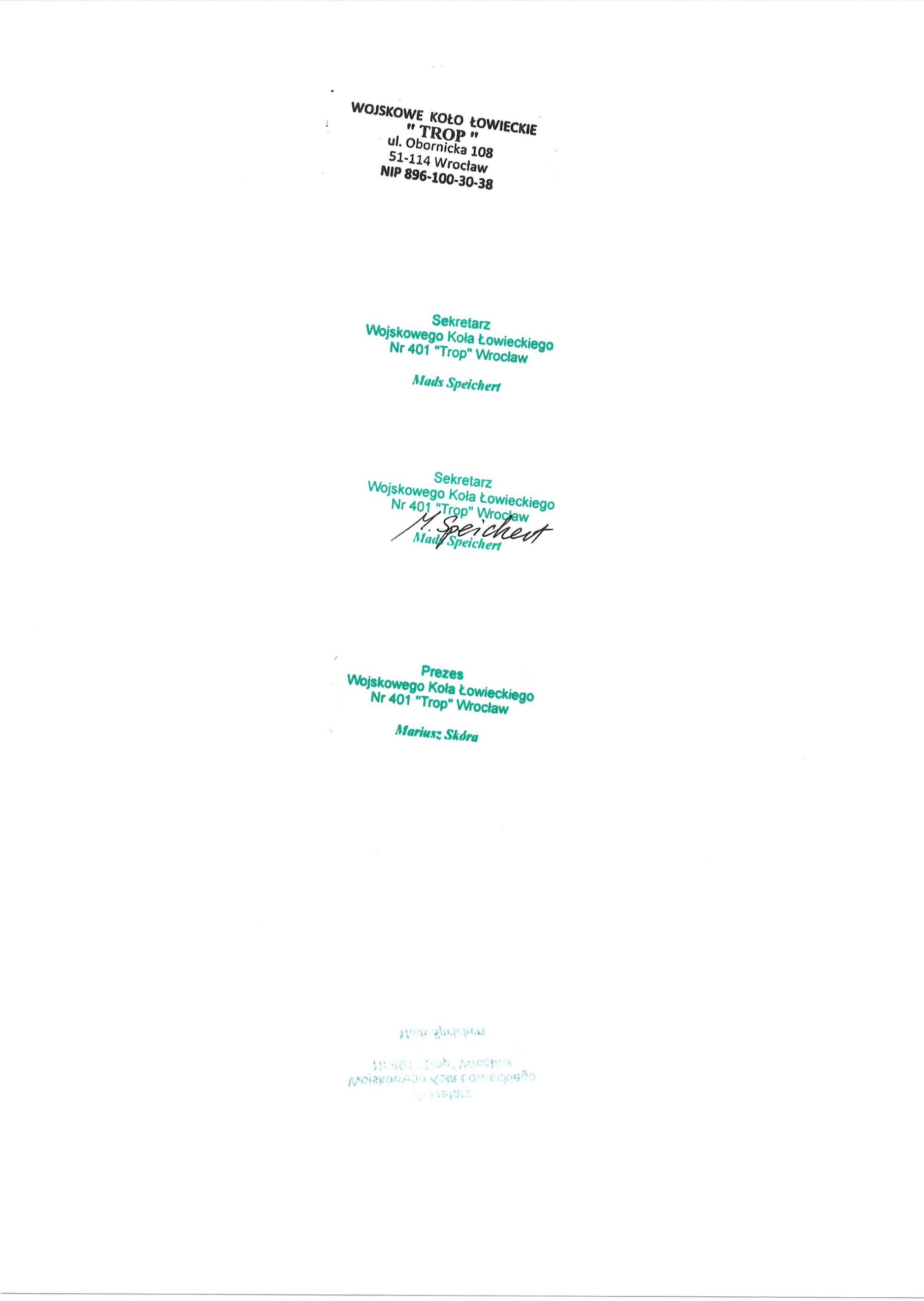 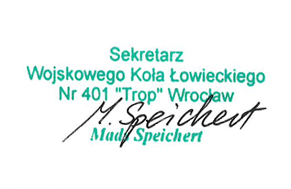 